Стаж работы в Ош ГУ:      25 летОбщий стаж работы:          25 летОбразование:                        высшее, ОшГУ ФМЯТрудовая деятельность: 1997-2001  г. Ош, ср. школа  №42 учитель  английского языка. 2001- настоящее  Ош ГУ, Факультет мировых языков и культур, старший преподаватель кафедры фонетики и грамматики английского языка.Конференции:2017, Сентябрь-Ноябрь «Introduction to the Foundation of English Teaching» Жаннат-Билим-Ош, Сертификат2017, Сентябрь 14-15, «Teachers helping Teachers» Семинар, Ош. Сертификат2017, Июнь «Англис тилин академиялык багытта уйронуу» Семинар Ош. Сертификат2016, Сентябрь-2017, Май «Professional Language Teacher Training» FORUM, Сертификат2017, Апрель 14-15, «Foundation Communicative Methodology» Семинар, Oxford University Press, Сертификат 2016, Сентябрь-2017, Январь «Training Course on Communicative Teaching» Семинар, Ош, Сертификат2016, Сентябрь 8-9, «Teachers helping Teachers» Семинар, Ош Сертификат2015-2016 , Май «Assessment» , Семинар, Бишкек,Сертификат2014, Июль  1-5 «Training of Trainers», Oш, Ceртификат2014, May  3-4«Teaching using Innovative Methodology»,Форум, Ceртификат2013, Июль 8-18«Classroom Management in Communicative Language Teaching»,  Бишкек, Ceртификат2011,Ноябрь – Mай, Семинар “Effective teaching English”, Сертификат	Владею:Киргизский- родной, русский- свободный,  английский- свободныйКомпьютерные навыки:Word, MS Excel, Internet Explorer and PPЭмгек стажы:     		  25 жылЖалпы эмгек стажы:          25 жылБилими:                        	  жогорку, ОшМУнун  чет тилдер факультетиИшмердуулугу:1997-2001  Ош ш., №42 «Керме-Тоо» мектебинде англис тили мугалими. 2001- жылдан ушул күнгө чейин ОшМУнун дуйнолук тилдер жана маданият факультети,  англис тилинин фонетикасы жана грамматикасы кафедрасынын улук окутуучусу.Катышкан конференциялар:2017, Сентябрь-Ноябрь «Introduction to the Foundation of English Teaching» Жаннат-Билим-Ош, Сертификат2017, Сентябрь 14-15, «Teachers helping Teachers» Семинар, Ош. Сертификат2017, Июнь «Англис тилин академиялык багытта уйронуу» Семинар Ош. Сертификат2016, Сентябрь-2017, Май «Professional Language Teacher Training» FORUM, Сертификат2017, Апрель 14-15, «Foundation Communicative Methodology» Семинар, Oxford University Press, Сертификат 2016, Сентябрь-2017, Январь «Training Course on Communicative Teaching» Семинар, Ош, Сертификат2016, Сентябрь 8-9, «Teachers helping Teachers» Семинар, Ош Сертификат2015-2016 , Май «Assessment» , Семинар, Бишкек,Сертификат2014, Июль  1-5 «Training of Trainers», Oш, Ceртификат2014, May  3-4«Teaching using Innovative Methodology»,Форум, Ceртификат2013, Июль 8-18«Classroom Management in Communicative Language Teaching»,  Бишкек, Ceртификат2011,Ноябрь – Mай, Семинар “Effective teaching English”, Сертификат	Билген тилдери:Кыргыз тили – эне тили, орус, англисКомпьютерде: Word, MS Excel, Internet Explorer and PP иштей алам. Senior Instructor of  English at the Chair of phonetics and grammar.Experience of work:                25 yearTotal experience of work :       25 yearEducation: higher, ОshSU,  FWLProfessionalexperience: 1997-2001  school №42 ,teacher of English.2001 –present -    Senior Instructor of  English  Osh State University, Faculty of Foreign Languages and CultureConferences:2017, September -November «Introduction to the Foundation of English Teaching» Jannat-Bilim- Certificate2017, September 14-15, «Teachers helping Teachers» Семинар, Ош. Certificate2017, June «Learning English Academically» Seminar, Osh. Certificate2016, September -2017, Май «Professional Language Teacher Training» FORUM, Certificate2017, April 14-15, «Foundation Communicative Methodology» Seminar, Oxford University Press, Certificate 2016, September -2017, January «Training Course on Communicative Teaching» Osh, Certificate2016, September  8-9, «Teachers helping Teachers» Seminar, Osh Certificate2015-2016, Мау  “Assessment ”, Seminar, Bishkek  Certificate       2014, July  1-5 Training of Trainers, Osh, Certificate2014, May  3-4 Teaching using Innovative Methodology, Forum, Certificate2013, July 8-18 Classroom Management in Communicative Language Teaching,  Bishkek, Certificate 2011,November – May, Seminar “Effective teaching English”, Certificate	Language: Kyrgyz-native, Russian-fluent,  English-fluentComputer skills:   Word, MS Excel, Internet Explorer and PP 	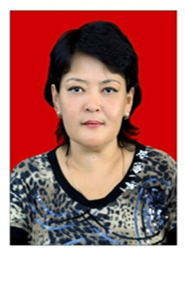 Аспердиева Чынаркул МейманалиевнаКыргызстан, Ош обл.  г.Ош , ул. Подгорная 126Тел. 0770154405, эл. почта:asperdieva78@.mail.ruДата и место рождения: 04.09. 1974., Аксыйский р. с. Уч-КоргонДолжность: преподаватель кафедры фонетики и грамматики английского языка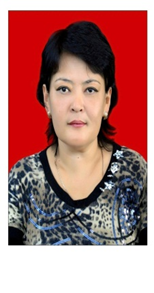 Аспердиева Чынаркүл МейманалиевнаКыргызстан, Ош обл. Ош шаары , Подгорная көчөсү 126 уйТел. 0770154405, эл. почта:asperdieva78@.mail.Туулган жери/ айы/ күнү: 04.09. 1974., Аксы  району. Үч-Коргон айылыМилдети: Англис тилинин фонетикасы жана грамматикасы кафедрасынын улук окутуучусу Asperdieva  Chynarkul  Meimanalievna	Home Address:     Podgornaya st. 126 Osh, Kyrgyzstan Telephone             (+996)770 15-44-05 (cell) E-mail: asperdieva78@.mail.Place and date of birth:            04. 09. 1974. Aksy. v. Uch-Korgon